A New Banking Era & Autonomous ZonesReconciliation with Japan, Exit Strategy for the Zionists, Solution for the Kurds?Robert David Steele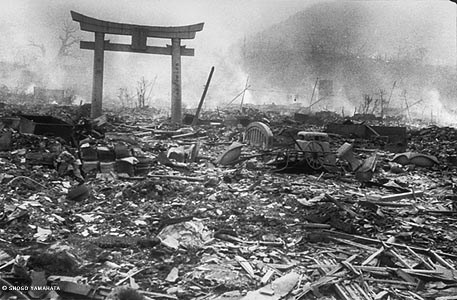 Princess Kaoru Nakamaru, Chair of the International Affairs Institute for World Peace, royal family liaison to the leadership of North Korea, and Donald Trump’s biggest fan in Japan, called me yesterday, not only to confirm the 12 June date for the meeting between President Donald Trump and Supreme Commander Kim Jong-un in Singapore (all negative remarks in the media are posturing for domestic consumption in both countries), but to tell me two things I did not know: first, that Donald Trump will be visiting Japan after his Singapore meeting; and second, that China has made preparations to offer the Zionists an autonomous zone in Manchuria as part of a much larger peace settlement in the Middle East.Reconciliation with Japan & A New Banking EraWhile she would not tell me more about the reasons for President Trump’s visit to Japan, my broader understanding allows me to posit two possible reasons for Donald Trump to be visiting Japan in June 2018:Most obvious: to publicly acknowledge the US atomic bombings of Nagasaki and Hiroshima as crimes against humanity that should never have happened, and to commit the United States of America (USA) to the denuclearization of the world, ultimately including Israel and the USA itself. Most US citizens are also not aware that the USA attacked Japan eight times prior to Pearl Harbor, which was not a surprise. Franklin Delano Roosevelt (FDR) betrayed the public in many ways to include being complicit in the Great Depression as an attack on America’s growing middle class; allowing US banks to fund Adolf Hitler’s war of, by, and for the cabal; and waging covert war on Japan in order to elicit his “9/11.”Less obvious: to confirm the role of Japan (along with Korea and Indonesia and the Philippines) in a deal long in the making, the transfer of the  Gold Collateral Accounts (GCA) from serving as a foundation for the 1% Cabal comprised of the Rothschilds, the Vatican, and the Chabad Supremacist Cult, to serving as a foundation for a new jointly managed post-Western economic system that shuts down the Bank for International Settlements (BIS), nationalizes all Central Banks, and replaces the Society for Worldwide Interbank Financial Telecommunication (SWIFT) system now used to move fictitious and stolen wealth with impunity.I have no direct knowledge but my direct sources in London and elsewhere are saying that a gold-backed US dollar looms on the horizon; that the US Government (USG) is going to stop borrowing money from the banks; that Donald Trump may have succeeded in getting back perhaps $15 trillion in “credits” from the $23-43 trillion now known to have been stolen by the banks; and – most importantly for the American public – that sometime in June 2018 over a trillion dollars will be released into the US economy through trusted stewards – normal people many of them veterans – to inspire a jobs creation and new construction boom such as we have no seen since the aftermath of World War II (WWII). The massive investments in mostly black inner cities and mostly white impoverished rural areas are part of this deal, which include the creating of a telecommunications platform for direct democracy that puts the President in two-way communications with 200 million eligible voters should they choose to opt-in.Autonomous Zones – From China and Russia to the Middle EastI was initially baffled by the idea of an autonomous zone for Jews in Manchuria, until I discovered that the Jewish Autonomous Oblast in Russia is contiguous to Chinese Manchuria, and that the Chinese and Russians have spent $355 million on a railway bridge and additional funds on a highway bridge, both to be completed in October 2019, that links the existing Jewish Autonomous Oblast in Russia with the proposed Jewish Autonomous Zone in Manchuria.WHOA! Add to this the two million vacant housing units that China has ready in this area to offer free to incoming Jewish migrants and the projected growth of the area’s prosperity at the intersection of processing Russian minerals, integral farmland, and trade with Japan, and one sees a very attractive value proposition for the Jewish squatters now illegally occupying Palestinian land. Below I illustrate elements of this strategic project – all that is missing is a path to the sea and a new port on what is now North Korean land, one that would complement the port at Lianyungang / Haizhou Bay that completes the One Belt One Road maritime network. Either there needs to be a land grant from North Korea, or an accommodation with the port of Vladivostok – the Chinese being quite independent of the Russians, a new port on the Chinese side of the border with Russia, leveraging North Korean land, appears to be the more likely “finishing touch” on this proposed Jewish Autonomous Zone in Manchurian China.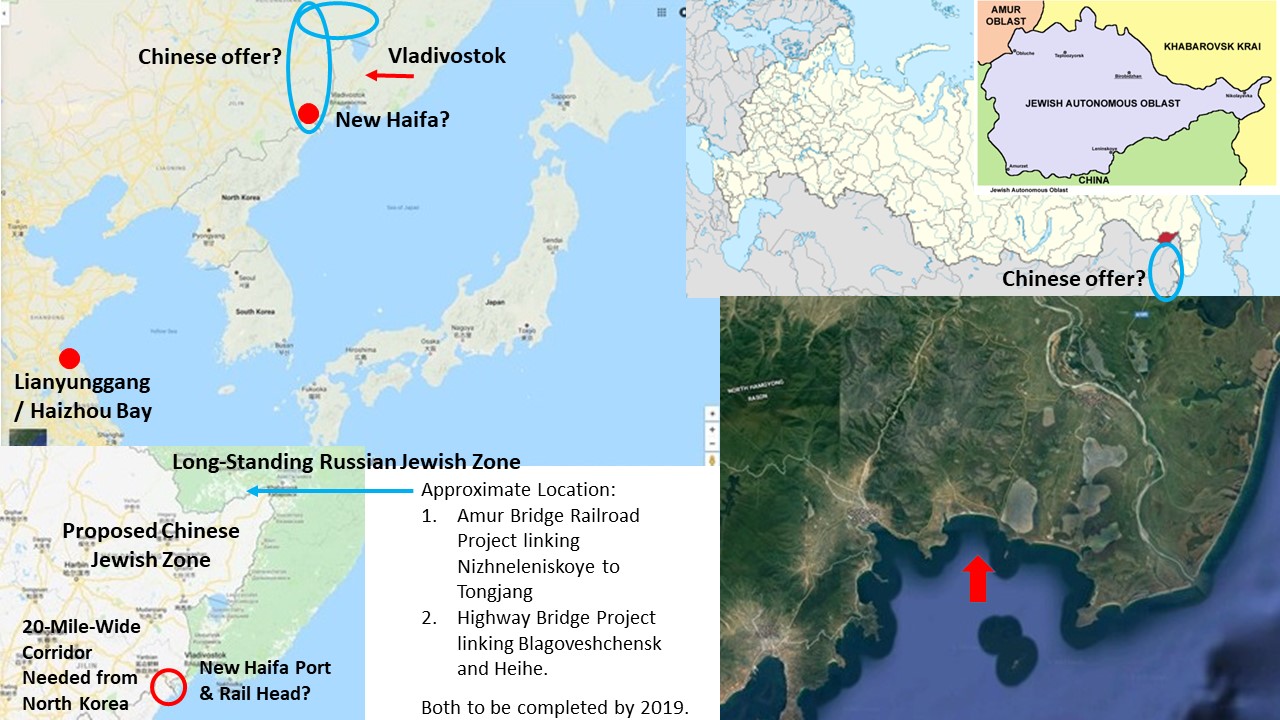 What is most interesting to me – apart from the elegance of long-term Chinese thinking about the development of Manchuria as a trade zone with Japan and the Koreas and the alignment of a solution for Jews with an existing Russian autonomous zone for Jews – is the applicability of this concept to the Kurds who are distributed as shown below.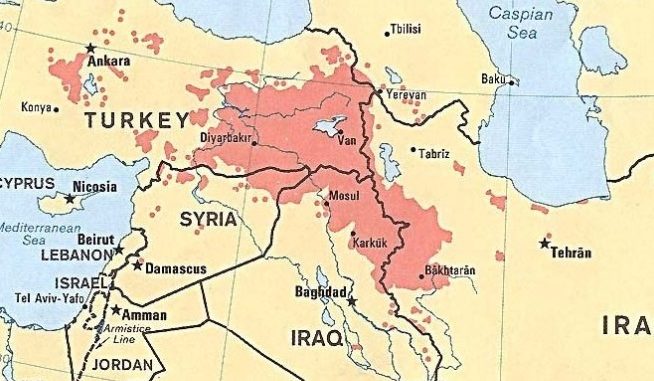 It is immediately apparent that the creation of an autonomous zone for the Kurds, one that respects the existing national borders of Turkey, Iran, Iraq, and Syria but creates a clear and culturally distinct Kurdish administration, could be a most beneficial complement to simultaneous settlements of the Palestinian question, and the long-standing divide between the Sunni and Shia communities of faith. Here also, a path to the sea, along the inside of the Turkish border toward Cyprus, is recommended.The denuclearization of Israel and Iran, the restoration of Palestine, and the creation of a Kurdish confederacy and three of the eight major issues that must be addressed in any comprehensive Middle East peace plan. The other five issues that I have discussed elsewhere include:1. Peace between the Sunnis and the Shi’ites2. Jerusalem and perhaps Mecca as international cities3. Repatriation of all unemployed Muslims from Europe back to Arabia, and reparations for Iraq4. Creation of a post-Western post-fossil fuel economy with unlimited desalinated water5. Creation of a regional Open Source Agency and network with information and engineering bureaus sufficient to create prosperity for all at 10% the cost of the failed Western economic paradigm.As an observer of world history, I have the most positive view of the near future. China is clearly going to be a major player in the Middle East now that they are taking over the Iranian oil fields from the French and accelerating its high-speed rail construction integrating Central Asia with the Middle East via Iran, and it is clear to me that as the era of Zionism based on lies – as the Zionist illicit occupation of Palestine is challenged world-wide – as the boycott of Israel expands and Zionist agents of influence in the USA are challenged in court (the Anti-Defamation League or ADL is ripe for bankruptcy once lawsuits against MeetUp, YouTube and others move toward settlements and jury trials), a new era is beginning.No one ever thought the Koreas would be united and denuclearized.  That is going to happen. No one ever thought the USA would apologize to Japan for its perfidy in attacking Japan eight times prior to Pearl Harbor, and then using atomic weapons on two Japanese cities with no good reason.No one ever thought Zionist myths and misbehavior could be checked by public opinion, or that Palestine could be restored to the Palestinians.No one ever thought that the leaders of China, Russia, and the USA could one day work together as a team, to take down the Deep State and end the destitution and looting of Earth by the 1%.All of this is happening, is inevitable, and represents the triumph of good over evil in my lifetime.Praise be to God.IMAGE CREDITS:1. Thome Review, 201403242. Author’s collage from multiple open sources3. Central Intelligence Agency (unclassified) via SOF News 20181004Notes